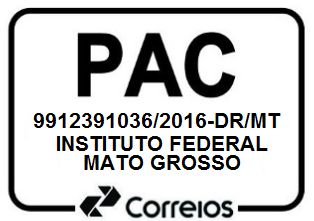 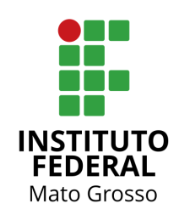 ---------------------------------------------------------------CORTE AQUI------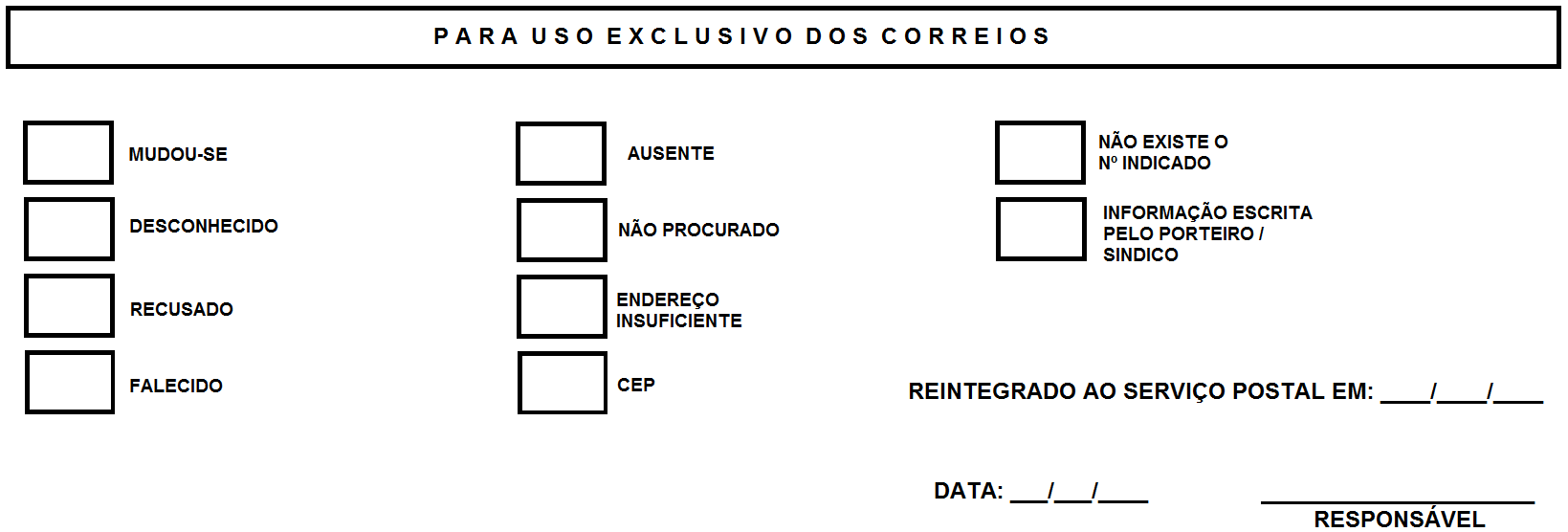 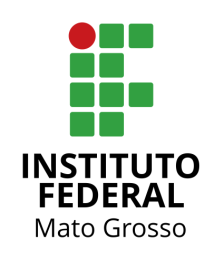 